İstanbul Teknik Üniversitesi Bilişim Enstitüsünün Yönetim Kurulu 350 sıra sayılı toplantısı                          23 Ocak 2017 tarihinde, Bilişim Enstitüsünde gerçekleştirilmiştir. Katılım ve kararlar aşağıda belirtilmiştir.Katılım: Prof. Dr. Ertuğrul KARAÇUHA (Müdür) Doç. Dr. F. Aylin SUNGUR (Müdür Yrd.) (İzinli)Doç. Dr. Lütfiye DURAK ATA (Müdür Yrd.)         Prof. Dr. Ahmet SİRKECİOĞLU (Üye)Doç. Dr. Lale TÜKENMEZ ERGENE (Üye)  Doç. Dr. Mustafa E. KAMAŞAK (Üye) Gözde YILMAZ (Enstitü Sekreteri - Raportör) Gündem:1.Gelen Evrak ve Gündem.2. BEYK Karar Tutanaklarının imzalanması.3. Enstitümüz Hesaplamalı Bilim ve Mühendislik Programı 702161009 sıra sayılı yüksek lisans öğrencisi Onurhan HAMZAOĞLU’nun danışmanı olarak Doç. Dr. F. Aylin SUNGUR’ un atanması ile ilgili 18.01.2017 tarihli dilekçesi.4. Enstitümüz Hesaplamalı Bilim ve Mühendislik Programı 702161003 sıra sayılı yüksek lisans öğrencisi Denizhan TUTAR’ın danışmanı olarak Doç. Dr. M. Oğuzhan KÜLEKCİ’nin atanması ile ilgili 13.01.2017 tarihli dilekçesi.5. Enstitümüz Uydu Haberleşme ve Uzaktan Algılama Programı 705151020 sıra sayılı yüksek lisans öğrencisi Anıl AYHAN’ın danışmanı olarak Yrd. Doç. Dr. Sebahattin EKER’in atanması ile ilgili 13.01.2017 tarihli dilekçesi.6. Enstitümüz Bilgisayar Bilimleri Programı 704162001 sıra sayılı doktora öğrencisi Arman NEJAHI’nin danışmanı olarak Doç. Dr. B. Uğur TÖREYİN’in atanması ile ilgili 16.01.2017 tarihli dilekçesi.7. Enstitümüz Bilgisayar Bilimleri Programı 704161006 sıra sayılı yüksek lisans öğrencisi Benyamin JAFARI’nin danışmanı olarak Yrd. Doç. Dr. Mehmet Akif YAZICI’nın atanması ile ilgili 16.01.2017 tarihli dilekçesi.8. Enstitümüz Bilişim Uygulamaları Programı 708161014 sıra sayılı yüksek lisans öğrencisi Reyhan Kevser KESER’in danışmanı olarak Doç. Dr. B. Uğur TÖREYİN’in atanması ile ilgili 13.01.2017 tarihli dilekçesi.9. Enstitümüz Uydu Haberleşme ve Uzaktan Algılama Programı 705122002 sıra sayılı doktora öğrencisi Javed JANGİ’nin “A Novel High Gain Planar Array for Use In Ku Band” olan tez başlığının “Novel Techniques Of Array Antenna Desing For Satellite Communication” olarak değiştirilmesi ile ilgili 16.01.2017 tarihli dilekçesi.10. Prof .Dr. Selçuk PAKER’in danışmanlığında doktora çalışmasını yürüten Enstitümüz Uydu Haberleşme ve Uzaktan Algılama Programı 705122002 sıra sayılı doktora öğrencisi Javad Jangi GOLEZANI’nin, Doktora Tez Savunma Sınav Jürileri önerisi ile ilgili Program Koordinatörlüğünden alınan dilekçesi.Tez Konusu:  Novel Techniques Of Array Antenna Desing For Satellite CommunicationDoktora Tez İzleme Komitesi:Prof.Dr. Selçuk PAKER                                 	(İTÜ Elektrik- Elektronik Fak.)Doç.Dr. Mesut KARTAL                                 	(İTÜ Elektrik- Elektronik Fak.)Yrd. Doç.Dr. Aktül KAVAS                                     (Yıldız Teknik Üniversitesi)Önerilen Doktora  Tez Savunma Sınav Jürileri:İTÜ içinden1.Doç.Dr. Cevdet IŞIK	                    		(İTÜ Elektrik- Elektronik Fak.)2.Doç.Dr. Mehmet ÇAYÖREN                                (İTÜ Elektrik- Elektronik Fak.)			İTÜ Dışından1.Doç.Dr. Salih DEMİREL           			(Yıldız Teknik Üniversitesi)2.Prof.Dr. Ahmet KIZILAY				(Yıldız Teknik Üniversitesi)11. Enstitümüz Bilgi Teknolojileri Programı 701141012 sıra sayılı tezsiz yüksek lisans öğrencisi İlknur GÜR NALÇACI’nın 2016-2017 Güz Yarıyılında mezun olması.12. Enstitümüz Coğrafi Bilgi Teknolojileri Programı 706151016 sıra sayılı öğrencisi Alican KILIÇARLAN’ın 2016-2017 Akademik yılı Bahar yarıyılında kayıt dondurma talebi ile ilgili 10.01.2016 tarihli dilekçesi.13. Enstitümüz Uydu Haberleşme ve Uzaktan Algılama Programı 705121019 sıra sayılı yüksek lisans öğrencisi Mehmet Burak ARSLAN’ın ilişiğinin kesilmesi ile ilgili 13.01.2017 tarihli dilekçesi. 14. Enstitümüz Hesaplamalı Bilim ve Mühendislik Anabilim Dalı Öğretim Üyesi Doç. Dr. Adem TEKİN’in, 30 Ocak – 02 Şubat 2017 tarihleri arasında Atina’da düzenlenecek olan PRACE 5IP Kick-Off Meeting adlı toplantıya katılmak üzere 29 Ocak -03 Şubat 2017 tarihleri arasında, yolluk, yevmiye, konaklama ve konferans katılım ücretinin ‘PRACE 4IP’ proje bütçesinden karşılanarak Yunanistan’da görevlendirilme talebi ile ilgili 16.01.2017 tarihli dilekçesi.15. Enstitümüz Bilişim Uygulamaları Anabilim Dalı Öğretim Üyesi Doç.Dr. M. Oğuzhan KÜLEKCİ’ nin, 02-03 Şubat 2017 tarihleri arasında Belçika’da düzenlenecek olan “ H2020’’ programı için proje oluşturmak ve ortak arama (brokerage event) etkinliğine katılmak üzere; 2547 Sayılı Kanunun 39. maddesi uyarınca yolluk, yevmiye, konaklama ve konferans katılım ücretinin yürütücüsü olduğu TÜBİTAK-114E293 nolu projenin kurum katkı payından karşılanmak üzere 01-04 Şubat 2017 tarihleri arasında Balçika’da görevlendirilmesi ile ilgili 16.01.2017 tarihli dilekçesi.16. Enstitümüz Coğrafi Bilgi Teknolojileri Programı 706132006 sıra sayılı doktora öğrencisi Semra KARAASLAN KARAMZADEH’in doktora tez savunma jüri üyesi olan Prof. Dr. Murat TÜRKEŞ’in 16.01.2017 tarihinde yapılacak tez izleme sınavı için Üniversitemize geliş-gidiş yolluk ve yevmiyesinin Enstitümüz tarafından ödenmesi ile ilgili dilekçesi.17. Enstitümüz Hesaplamalı Bilim ve Mühendislik Programı 702092001 sıra sayılı doktora öğrencisi Ahmet TUNCER DURAK’ın 31 Ocak - 02 Şubat 2017 tarihleri arasında Yunanistan Atina’da kentinde düzenlenecek olan ‘PRACE 4IP All Hands & PRACE 4 IP Kick Off Meeting” toplantısına katılmak üzere 30 Ocak-03 Şubat 2017 tarihleri arasında yolluk, yevmiye ve konaklama masraflarının PRACE 4IP bütçesinden karşılanmak üzere Yunanistan’da görevlendirilmesi talebi ile ilgili 18.01.2017 tarihli dilekçesi.18. Enstitümüz Bilişim Uygulamaları Programı 708161009 sıra sayılı yüksek lisans öğrencisi Javid NURIYEV’in danışmanı olarak Doç. Dr. Oğuzhan KÜLEKCİ’nin atanması ile ilgili 18.01.2017 tarihli dilekçesi.19. Enstitümüz Bilgi Güvenliği Mühendisliği ve Kriptografi Programı 707162003 sıra sayılı doktora öğrencisi Utku ÖZMAT’ın danışmanı olarak Yrd. Doç. Dr. M. Akif YAZICI’nın atanması ile ilgili 18.01.2017 tarihli dilekçesi.20. Enstitümüz Hesaplamalı Bilim ve Mühendislik Programı 702162002 sıra sayılı doktora öğrencisi Samet DEMİR’in danışmanı olarak Doç. Dr. Adem TEKİN’in atanması ile ilgili 18.01.2017 tarihli dilekçesi.21. Enstitümüz Bilgisayar Bilimleri Programı 704162005 sıra sayılı doktora öğrencisi Masha BEHDADNIA’nın danışmanı olarak Doç. Dr. B. Uğur TÖREYİN’in atanması ile ilgili 18.01.2017 tarihli dilekçesi.22. Enstitümüz Bilgi Güvenliği Mühendisliği ve Kriptografi Programı 707151011 sıra sayılı yüksek lisans öğrencisi Faruk ÜNAL’ın ilişiğinin kesilmesi ile ilgili 18.01.2017 tarihli dilekçesi. 23. Enstitümüz Uydu Haberleşme ve Uzaktan Algılama Programı 705152004 sıra sayılı doktora öğrencisi Uğur YILDIRIM’ın 19-24 Mart 2017 tarihleri arasında Fransa’nın Paris kentinde düzenlenecek olan “11 th European Conference on Antennas and Propagation”adlı etkinlikte “Continuous Monitoring of Hemorrhagic Brain Strokes via Contrast Source Inversion” adlı sunumu yapmak üzere 18-25 Mart 2017 tarihleri arasında yolluk, yevmiye katılım ücreti ve konaklama masraflarının Sağlık, Kültür ve Spor Daire Başkanlığı bütçesinden karşılanmak üzere Fransa’da görevlendirilmesi talebi ile ilgili 18.01.2017 tarihli dilekçesi.24. Enstitümüz kadrosunda olup, 2547 Sayılı Kanunun 13/b maddesi uyarınca Elektrik Elektronik Fakültesi’nde görevli bulunan Öğr.Gör. Dr. Serkan TÜRKELİ’nin görev süresinin 2547 sayılı Kanun 31. maddesi uyarınca 1 yıl süre ile yeniden uzatılmasının uygun bulunduğu ile ilgili Fakülte Dekanlığı’ndan alınan 17.01.2017 tarih ve 88 sayılı yazı ve eki olan faaliyet raporu.25. Enstitümüz Bilişim Uygulamaları Programı 708151029 sıra sayılı öğrencisi Mehmet Erdem DEVGE’nin 2016-2017 Akademik yılı Bahar yarıyılında sağlık sebebiyle kayıt dondurma talebi ile ilgili 19.01.2016 tarihli dilekçesi.26. Enstitümüz Uydu Haberleşme ve Uzaktan Algılama Programı 705161014 sıra sayılı yüksek lisans öğrencisi Samet AYÇİÇEK’in danışmanı olarak Prof.Dr. Sedef KENT PINAR’ın atanması ile ilgili 23.01.2017 tarihli dilekçesi.27. Enstitümüz Uydu Haberleşme ve Uzaktan Algılama Programı 705151007 sıra sayılı yüksek lisans öğrencisi Esma MUTLUER’in danışmanı olarak Doç.Dr. Mesut KARTAL’ın atanması ile ilgili 23.01.2017 tarihli dilekçesi.28. Enstitümüz Uydu Haberleşme ve Uzaktan Algılama Programı 705161004 sıra sayılı yüksek lisans öğrencisi Berk GÜNEY’in danışmanı olarak Prof. Dr. Elif SERTEL’in atanması ile ilgili 23.01.2017 tarihli dilekçesi. 29. Enstitümüz Bilgisayar Bilimleri Programı 704162003 sıra sayılı doktora öğrencisi Burak MEMİŞ’in danışmanı olarak Doç. Dr. M. Oğuzhan KÜLEKCİ’nin atanması ile ilgili 23.01.2017 tarihli dilekçesi. 30. Enstitümüz Uydu Haberleşme ve Uzaktan Algılama Programı 705151022 sıra sayılı yüksek lisans öğrencisi Derya Hatice YİĞiT’in danışmanı olarak Yrd. Doç. Dr. Sebahattin EKER’in atanması ile ilgili 23.01.2017 tarihli dilekçesi. 31. 2547 Sayılı Kanunun 50/d maddesi uyarınca Enstitümüz Bilişim Uygulamaları Anabilim Dalı kadrosunda istihdam edilmek üzere açılan 2 adet Araştırma Görevlisi kadrosuna başvuruda bulunan adayların giriş sınavının yapılarak sınav sonucuna göre Araştırma Görevlisi olarak atanmasının uygun bulunduğu ile ilgili komisyondan alınan tutanak.32. 2547 Sayılı Kanunun 50/d maddesi uyarınca Enstitümüz Hesaplamalı Bilim ve Mühendislik Anabilim Dalı kadrosunda istihdam edilmek üzere açılan 1 adet Araştırma Görevlisi kadrosuna başvuruda bulunan adayın giriş sınavının yapılarak sınav sonucu ile ilgili komisyondan alınan tutanak.33. Enstitümüz Uydu Haberleşme ve Uzaktan Algılama Programı 705141023 sıra sayılı yüksek lisans öğrencisi Mehmet SOYDAŞ’ın danışmanı olarak Doç. Dr. Işın ERER’in atanması ile ilgili 23.01.2017 tarihli dilekçesi. 34. Enstitümüz Coğrafi Bilgi Teknolojileri Programı 706141013 sıra sayılı yüksek lisans öğrencisi İsmet ÖZMEN’in danışmanı olarak Yrd. Doç. Dr. Ahmet Özgür DOĞRU’ nun atanması ile ilgili 23.01.2017 tarihli dilekçesi. 35. Enstitümüz Bilgi Güvenliği ve Kriptografi  Programı 707161001 sıra sayılı yüksek lisans öğrencisi Basri KAYA’nın danışmanı olarak Yrd. Doç. Dr. M. Akif YAZICI’ nın atanması ile ilgili 23.01.2017 tarihli dilekçesi. 36. Enstitümüz Bilgi Güvenliği ve Kriptografi  Programı 707161003 sıra sayılı yüksek lisans öğrencisi Gülcan KOCAMOLLA’nın danışmanı olarak Yrd. Doç. Dr. M. Akif YAZICI’ nın atanması ile ilgili 23.01.2017 tarihli dilekçesi.37. Enstitümüz Uydu Haberleşme ve Uzaktan Algılama Programı 705151025 sıra sayılı yüksek lisans öğrencisi Fatemeh NASIRPOUR’un ilişiğinin kesilmesi ile ilgili 23.01.2017 tarihli dilekçesi. 38. Enstitümüz Bilgisayar Bilimleri Programı 704072004 sıra sayılı doktora öğrencisi Muzaffer Barış UYAR’ın danışmanı Doç.Dr. D. Turgay ALTILAR’ın danışmanlıktan çekilme talebi ile ilgili 23.01.2017 tarihli dilekçesi.39. Enstitümüz Uydu Haberleşme ve Uzaktan Algılama Programı 705151021 sıra sayılı yüksek lisans öğrencisi Cemal Kaan CÖMERT’in danışmanı olarak Prof. Dr. Ertuğrul KARAÇUHA’ nın atanması ile ilgili 23.01.2017 tarihli dilekçesi.40. Enstitümüz Bilgisayar Bilimleri Programı 704162002 sıra sayılı doktora öğrencisi Ayça AYGÜN’ün danışmanı olarak Doç. Dr. M. Oğuzhan KÜLEKCİ’ nin atanması ile ilgili 23.01.2017 tarihli dilekçesi.41. Enstitümüz Uydu Haberleşme ve Uzaktan Algılama Programı 705121010 sıra sayılı yüksek lisans öğrencisi Sevgi ÖNAL ÇİMENDAĞ’ın danışmanı olarak Doç. Dr. Serkan ŞİMŞEK’ in atanması ile ilgili 23.01.2017 tarihli dilekçesi.42. Enstitümüz Bilgi Güvenliği Mühendisliği ve Kriptografi Programı (BGK)  BGK 505 E Discrete Mathematics dersinin Bilişim Uygulamaları Programında yer alan Veri İşleme ve Uygulamaları Ders Grubu için temel teşkil etmesinden dolayı adı geçen dersin Bilişim Uygulamaları Programında (BLU)  zorunlu ders olarak sayılması ile ilgili alınan Bilişim Uygulamaları Programı Yürütme Kurulunun 26.12.2016 tarih, 01 numaralı tutanağı.43. Enstitümüz Bilgi Güvenliği Mühendisliği ve Kriptografi Programı 707151004 sıra sayılı yüksek lisans öğrencisi Burak YILDIRIM’ın ilişiğinin kesilmesi ile ilgili 31.01.2017 tarihli dilekçesi. 44. Enstitümüz Bilişim Uygulamaları Programı 708161004 sıra sayılı yüksek lisans öğrencisi Barış ÇELİKTAŞ’ın danışmanı olarak Prof. Dr. Ertuğrul KARAÇUHA ’ nın atanması ile ilgili 23.01.2017 tarihli dilekçesi.45. Enstitümüz Bilişim Uygulamaları Programı 708161016 sıra sayılı yüksek lisans öğrencisi Tolga SULUBULUT’un danışmanı olarak Doç. Dr. Lütfiye DURAK ATA ’ nın atanması ile ilgili 23.01.2017 tarihli dilekçesi.46. Enstitümüz Uydu Haberleşme ve Uzaktan Algılama Programı 705161003 sıra sayılı yüksek lisans öğrencisi Bekir ÇELİK’in danışmanı olarak Prof.Dr. Sedef Kent PINAR’ın atanması ile ilgili 23.01.2017 tarihli dilekçesi.Karar:1) Gelen Evrak ve Gündem2) 09.01.2017 günlü 349 sayılı İTÜ Bilişim Enstitüsü, Enstitü Yönetim Kurulu Toplantı Tutanağı Enstitü Yönetim Kurulu Üyeleri tarafından okundu, uygun bulundu ve imzalandı.3) Enstitümüz Hesaplamalı Bilim ve Mühendislik Programı 702161009 sıra sayılı yüksek lisans öğrencisi Onurhan HAMZAOĞLU’nun danışmanı olarak Doç. Dr. F. Aylin SUNGUR’ un atanmasının uygun olduğuna karar verildi.4) Enstitümüz Hesaplamalı Bilim ve Mühendislik Programı 702161003 sıra sayılı yüksek lisans öğrencisi Denizhan TUTAR’ın danışmanı olarak Doç. Dr. M. Oğuzhan KÜLEKCİ’nin atanmasının uygun olduğuna karar verildi.5) Enstitümüz Uydu Haberleşme ve Uzaktan Algılama Programı 705151020 sıra sayılı yüksek lisans öğrencisi Anıl AYHAN’ın danışmanı olarak Yrd. Doç. Dr. Sebahattin EKER’in atanmasının uygun olduğuna karar verildi.6) Enstitümüz Bilgisayar Bilimleri Programı 704162001 sıra sayılı doktora öğrencisi Arman NEJAHI’nin danışmanı olarak Doç. Dr. B. Uğur TÖREYİN’in atanmasının uygun olduğuna karar verildi.7) Enstitümüz Bilgisayar Bilimleri Programı 704161006 sıra sayılı yüksek lisans öğrencisi Benyamin JAFARI’nin danışmanı olarak Yrd. Doç. Dr. Mehmet Akif YAZICI’nın atanmasının uygun olduğuna karar verildi.8) Enstitümüz Bilişim Uygulamaları Programı 708161014 sıra sayılı yüksek lisans öğrencisi Reyhan Kevser KESER’in danışmanı olarak Doç. Dr. B. Uğur TÖREYİN’in atanmasının uygun olduğuna karar verildi.9) Enstitümüz Uydu Haberleşme ve Uzaktan Algılama Programı 705122002 sıra sayılı doktora öğrencisi Javed Jangi GOLEZANI’nin “A Novel High Gain Planar Array for Use In Ku Band” olan tez başlığının “Novel Techniques Of Array Antenna Desing For Satellite Communication” olarak değiştirilmesinin uygun olduğuna karar verildi.10 ) Prof .Dr. Selçuk PAKER’in danışmanlığında doktora çalışmasını yürüten Enstitümüz Uydu Haberleşme ve Uzaktan Algılama Programı 705122002 sıra sayılı doktora öğrencisi Javad Jangi GOLEZANI’nin, Doktora Tez Savunma Jürisinin aşağıdaki şekilde oluşturulmasının uygun olduğuna karar verildi.Tez Konusu:  Novel Techniques Of Array Antenna Desing For Satellite CommunicationDoktora Tez Savunma Jüri Üyeleri:Prof.Dr. Selçuk PAKER                                 	(İTÜ Elektrik- Elektronik Fak.)Doç.Dr. Mesut KARTAL                                 	(İTÜ Elektrik- Elektronik Fak.)Yrd. Doç.Dr. Aktül KAVAS                                      (Yıldız Teknik Üniversitesi)4.   Doç.Dr. Cevdet IŞIK	                    			 (İTÜ Elektrik- Elektronik Fak.)5.   Prof.Dr. Ahmet KIZILAY				 (Yıldız Teknik Üniversitesi)11) Enstitümüz Bilgi Teknolojileri Programı 701141012 sıra sayılı tezsiz yüksek lisans öğrencisi İlknur GÜR NALÇACI’nın 2016-2017 Güz Yarıyılında mezun olmasının uygun olduğuna karar verildi.12) Enstitümüz Coğrafi Bilgi Teknolojileri Programı 706151016 sıra sayılı öğrencisi Alican KILIÇARLAN’ın 2016-2017 Akademik yılı Bahar yarıyılında kayıt dondurma talebinin uygun olduğuna karar verildi.13) Enstitümüz Uydu Haberleşme ve Uzaktan Algılama Programı 705121019 sıra sayılı yüksek lisans öğrencisi Mehmet Burak ARSLAN’ın ilişiğinin kesilmesinin uygun olduğuna karar verildi.14) Enstitümüz Hesaplamalı Bilim ve Mühendislik Anabilim Dalı Öğretim Üyesi Doç. Dr. Adem TEKİN’in, 30 Ocak – 02 Şubat 2017 tarihleri arasında Atina’da düzenlenecek olan PRACE 5IP Kick-Off Meeting adlı toplantıya katılmak üzere; 2547 Sayılı Kanunun 39. maddesi uyarınca 29 Ocak -03 Şubat 2017 tarihleri arasında, yolluk, yevmiye, konaklama ve konferans katılım ücretinin ‘PRACE 4IP’ proje bütçesinden karşılanarak Yunanistan’da görevlendirilmesinin uygun olduğuna ve Rektörlüğe arzına karar verildi.15) Enstitümüz Bilişim Uygulamaları Anabilim Dalı Öğretim Üyesi Doç.Dr. M. Oğuzhan KÜLEKCİ’ nin, 02-03 Şubat 2017 tarihleri arasında Belçika’da düzenlenecek olan“ H2020’’ programı için proje oluşturmak ve ortak arama (brokerage event) etkinliğine katılmak üzere; 2547 Sayılı Kanunun 39. maddesi uyarınca yolluk, yevmiye, konaklama ve konferans katılım ücretinin yürütücüsü olduğu TÜBİTAK-114E293 nolu projenin kurum katkı payından karşılanmak üzere 01-04 Şubat 2017 tarihleri arasında Belçika’da görevlendirilmesinin uygun olduğuna ve Rektörlüğe arzına karar verildi.16) Enstitümüz Coğrafi Bilgi Teknolojileri Programı 706132006 sıra sayılı doktora öğrencisi Semra KARAASLAN KARAMZADEH’in doktora tez savunma jüri üyesi olan Prof. Dr. Murat TÜRKEŞ’in 16.01.2017 tarihinde yapılacak tez izleme sınavı için Üniversitemize geliş-gidiş yolluk (Uçak ile) ve yevmiyesinin Enstitümüz bütçesinden ödenmesinin uygun olduğuna karar verildi.17) Enstitümüz Hesaplamalı Bilim ve Mühendislik Programı 702092001 sıra sayılı doktora öğrencisi Ahmet TUNCER DURAK’ın 31 Ocak - 02 Şubat 2017 tarihleri arasında Yunanistan Atina’da kentinde düzenlenecek olan ‘PRACE 4IP All Hands & PRACE 4 IP Kick Off Meeting” toplantısına katılmak üzere; 6245 sayılı Harcırah Kanunu uyarınca 30 Ocak - 03 Şubat 2017 tarihleri arasında yolluk, yevmiye ve konaklama masraflarının PRACE 4IP bütçesinden karşılanmak üzere Yunanistan’da görevlendirilmesinin uygun olduğuna ve Rektörlüğe arzına karar verildi.18 ) Enstitümüz Bilişim Uygulamaları Programı 708161009 sıra sayılı yüksek lisans öğrencisi Javid NURİYEV’in danışmanı olarak Doç. Dr. Oğuzhan KÜLEKCİ’nin atanmasının uygun olduğuna karar verildi.19) Enstitümüz Bilgi Güvenliği Mühendisliği ve Kriptografi Programı 707162003 sıra sayılı doktora öğrencisi Utku ÖZMAT’ın danışmanı olarak Yrd. Doç. Dr. Mehmet Akif YAZICI’ nın atanmasının uygun olduğuna karar verildi.20) Enstitümüz Hesaplamalı Bilim ve Mühendislik Programı 702162002 sıra sayılı doktora öğrencisi Samet DEMİR’in danışmanı olarak Doç. Dr. Adem TEKİN’in atanmasının uygun olduğuna karar verildi.21) Enstitümüz Bilgisayar Bilimleri Programı 704162005 sıra sayılı doktora öğrencisi Mahsa BEHDADNİA’nın danışmanı olarak Doç. Dr. B. Uğur TÖREYİN’in atanmasının uygun olduğuna karar verildi.22) Enstitümüz Bilgi Güvenliği ve Kriptografi Programı 707151011 sıra sayılı yüksek lisans öğrencisi Faruk ÜNAL’ın ilişiğinin kesilmesinin uygun olduğuna karar verildi. 23) Enstitümüz Uydu Haberleşme ve Uzaktan Algılama Programı 705152004 sıra sayılı doktora öğrencisi Uğur YILDIRIM’ın 19-24 Mart 2017 tarihleri arasında Fransa’nın Paris kentinde düzenlenecek olan “11 th European Conference on Antennas and Propagation”adlı etkinlikte “Continuous Monitoring of Hemorrhagic Brain Strokes via Contrast Source Inversion” adlı sunumu yapmak üzere 18-25 Mart 2017 tarihleri arasında yolluk, yevmiye katılım ücreti ve konaklama masraflarının Sağlık, Kültür ve Spor Daire Başkanlığı bütçesinden karşılanarak Fransa’da görevlendirilmesi talebi Enstitü Yönetim Kurulumuzun 04.04.2016 tarih 333. Toplantısında alınan “Doktora Programı öğrencileri için Doktora sınavından başarılı olma” ön koşulunu sağlamadığından uygun olmadığına karar verildi.24) ) Aşağıda adı-soyadı, atama tarihi, sicil numarası ve 2547 Sayılı Kanunun atama, maddesi yazılı Enstitümüz kadrosunda olup, 2547 Sayılı Kanunun 13/b maddesi uyarınca, Elektrik Elektronik Fakültesinde görevli bulunan öğretim görevlisinin görev süresinin ismi hizasında belirtilen tarihten itibaren 1 (bir) yıl süre ile uzatılması talebi ile ilgili Fakülte Dekanlığından alınan 15.02.2017 tarih ve 88 sayılı yazı ve eki olan faaliyet raporu görüşüldü. Yapılan görüşmeler sonunda, adı geçen öğretim görevlisinin görev süresinin ismi hizasında belirtilen tarihten itibaren 1 (bir) yıl süre ile yeniden uzatılmasına ve gereği için Rektörlüğe arzına karar verildi. 25 ) Enstitümüz Bilişim Uygulamaları Programı 708151029 sıra sayılı öğrencisi Mehmet Erdem DEVGE’nin 2016-2017 Akademik yılı Bahar yarıyılında sağlık sebebiyle kayıt dondurma talebinin uygun olduğuna karar verildi.26) Enstitümüz Uydu Haberleşme ve Uzaktan Algılama Programı 705161014 sıra sayılı yüksek lisans öğrencisi Samet AYÇİÇEK’in danışmanı olarak Prof.Dr. Sedef KENT PINAR’ın atanmasının uygun olduğuna karar verildi.27)  Enstitümüz Uydu Haberleşme ve Uzaktan Algılama Programı 705151007 sıra sayılı yüksek lisans öğrencisi Esma MUTLUER’in danışmanı olarak Doç.Dr. Mesut KARTAL’ın atanmasının uygun olduğuna karar verildi.28) Enstitümüz Uydu Haberleşme ve Uzaktan Algılama Programı 705161004 sıra sayılı yüksek lisans öğrencisi Berk GÜNEY’in danışmanı olarak Prof. Dr. Elif SERTEL’in atanmasının uygun olduğuna karar verildi.esi. 29) Enstitümüz Bilgisayar Bilimleri Programı 704162003 sıra sayılı doktora öğrencisi Burak MEMİŞ’in danışmanı olarak Doç. Dr. M. Oğuzhan KÜLEKCİ’nin atanmasının uygun olduğuna karar verildi.30) Enstitümüz Uydu Haberleşme ve Uzaktan Algılama Programı 705151022 sıra sayılı yüksek lisans öğrencisi Derya Hatice YİĞiT’in danışmanı olarak Yrd. Doç. Dr. Sebahattin EKER’in atanmasının uygun olduğuna karar verildi.31) Enstitümüz Bilişim Uygulamaları Anabilim Dalı bünyesinde çalıştırılmak üzere 2547 Sayılı Kanunun 50/d maddesi uyarınca alınacak 2 adet Araştırma Görevlisi kadrosu için başvuran adayların giriş sınavı için kurulan komisyondan alınan 17.01.2017 tarihli rapor görüşüldü. Yapılan görüşmeler sonunda; ilgili komisyon tarafından belirlenen aşağıda adı-soyadı yazılı adayların, 2547 Sayılı Kanunun 50/d maddesi uyarınca Bilişim Uygulamaları Anabilim Dalı Araştırma Görevlisi kadrosuna atanmasının uygun olduğuna karar verildi.Adı-Soyadı:İsmail Cem BAKIRReyhan KEVSER KESER32) Enstitümüz Hesaplamalı Bilim ve Mühendislik Anabilim Dalı bünyesinde çalıştırılmak üzere 2547 Sayılı Kanunun 50/d maddesi uyarınca alınacak 1 adet Araştırma Görevlisi kadrosu için başvuran adayın giriş sınavı için kurulan komisyondan alınan 17.01.2017 tarihli rapor görüşüldü. Yapılan görüşmeler sonunda; aşağıda adı-soyadı yazılı aday sınava girmediğinden 2547 Sayılı Kanunun 50/d maddesi uyarınca Hesaplamalı Bilim ve Mühendislik  Anabilim Dalı Araştırma Görevlisi kadrosuna atanmasının uygun olmadığına karar verildi.Adı-Soyadı:Zeynep GÜNDOĞAR33)  Enstitümüz Uydu Haberleşme ve Uzaktan Algılama Programı 705141023 sıra sayılı yüksek lisans öğrencisi Mehmet SOYDAŞ’ın danışmanı olarak Doç. Dr. Işın ERER’in atanmasının uygun olduğuna karar verildi.34) Enstitümüz Coğrafi Bilgi Teknolojileri Programı 706141013 sıra sayılı yüksek lisans öğrencisi İsmet ÖZMEN’in danışmanı olarak Yrd. Doç. Dr. Ahmet Özgür DOĞRU’ nun atanmasının uygun olduğuna karar verildi. 35) Enstitümüz Bilgi Güvenliği ve Kriptografi Programı 707161001 sıra sayılı yüksek lisans öğrencisi Basri KAYA’nın danışmanı olarak Yrd. Doç. Dr. M. Akif YAZICI’ nın atanmasının uygun olduğuna karar verildi. 36) Enstitümüz Bilgi Güvenliği Mühendisliği ve Kriptografi  Programı 707161003 sıra sayılı yüksek lisans öğrencisi Gülcan KOCAMOLLA’nın danışmanı olarak Yrd. Doç. Dr. M. Akif YAZICI’ nın atanmasının uygun olduğuna karar verildi.37) Enstitümüz Uydu Haberleşme ve Uzaktan Algılama Programı 705151025 sıra sayılı yüksek lisans öğrencisi Fatemeh NASIRPOUR’un ilişiğinin kesilmesinin uygun olduğuna karar verildi. 38) Enstitümüz Bilgisayar Bilimleri Programı 704072004 sıra sayılı doktora öğrencisi Muzaffer Barış UYAR’ın danışmanı Doç. Dr. D. Turgay ALTILAR’ ın danışmanlıktan çekilme talebinin uygun olduğuna karar verildi.39) Enstitümüz Uydu Haberleşme ve Uzaktan Algılama Programı 705151021 sıra sayılı yüksek lisans öğrencisi Cemal Kaan CÖMERT’ in danışmanı olarak Prof. Dr. Ertuğrul KARAÇUHA’ nın atanmasının uygun olduğuna karar verildi.40) Enstitümüz Bilgisayar Bilimleri Programı 704162002 sıra sayılı doktora öğrencisi Ayça AYGÜN’ün danışmanı olarak Doç. Dr. M. Oğuzhan KÜLEKCİ’ nin atanmasının uygun olduğuna karar verildi.41) Enstitümüz Uydu Haberleşme ve Uzaktan Algılama Programı 705121010 sıra sayılı yüksek lisans öğrencisi Sevgi ÖNAL ÇİMENDAĞ’ın danışmanı olarak Doç. Dr. Serkan ŞİMŞEK’ in atanmasının uygun olduğuna karar verildi.42) Enstitümüz Bilgi Güvenliği Mühendisliği ve Kriptografi Programı (BGK)             BGK 505 E Discrete Mathematics adlı dersin, Bilişim Uygulamaları Programında yer alan Veri İşleme ve Uygulamaları Ders Grubu için temel teşkil etmesinden dolayı adı geçen dersin Bilişim Uygulamaları Programına (BLU) zorunlu ders olarak sayılması ile ilgili Bilişim Uygulamaları Programı Yürütme Kurulunun 26.12.2016 tarih, 01 numaralı tutanağı görüşüldü.Yapılan görüşmeler sonunda; Enstitümüz Bilgi Güvenliği Mühendisliği ve Kriptografi Programı BGK 505 E Discrete Mathematics adlı dersin, Bilişim Uygulamaları Programına zorunlu ders olarak sayılmasının uygun olduğuna ve gereği için Öğrenci İşleri Daire Başkanlığına gönderilmesine karar verildi.43) Enstitümüz Bilgi Güvenliği Mühendisliği ve Kriptografi Programı 707151004 sıra sayılı yüksek lisans öğrencisi Burak YILDIRIM’ın ilişiğinin kesilmesi talebinin uygun olduğuna karar verildi.44) Enstitümüz Bilişim Uygulamaları Programı 708161004 sıra sayılı yüksek lisans öğrencisi Barış ÇELİKTAŞ’ın danışmanı olarak Prof. Dr. Ertuğrul KARAÇUHA ’ nın atanmasının uygun olduğuna karar verildi.45) Enstitümüz Bilişim Uygulamaları Programı 708161016 sıra sayılı yüksek lisans öğrencisi Tolga SULUBULUT’un danışmanı olarak Doç. Dr. Lütfiye DURAK ATA ’ nın atanmasının uygun olduğuna karar verildi.46)  Enstitümüz Uydu Haberleşme ve Uzaktan Algılama Programı 705161003 sıra sayılı yüksek lisans öğrencisi Bekir ÇELİK’in danışmanı olarak Prof.Dr. Sedef Kent PINAR’ın atanmasının uygun olduğuna karar verildi.İTÜ Bilişim Enstitüsü 23 Ocak 2017 günlü, 350 sayılı Enstitü Yönetim Kurulu ToplantısıProf. Dr. Ertuğrul KARAÇUHAMüdürDoç. Dr. Fethiye Aylin SUNGUR				Doç.Dr. Lütfiye DURAK ATA                             (Müdür Yardımcısı)					        (Müdür Yardımcısı) 		(İzinli)Prof. Dr. Ahmet SİRKECİOĞLU			      Doç. Dr. Lale TÜKENMEZ ERGENE                   (Üye)							         (Üye)	Doç. Dr. Mustafa Ersel KAMAŞAK(Üye)Aslı gibidir.Gözde YILMAZEnstitü Sekreteri(Raportör)İTÜ Bilişim Enstitüsü23 OCAK 2017 günlü, 350 sayılıEnstitü Yönetim Kurulu Toplantı TutanağıADI-SOYADIUNVANIGörev Süresi Uzatma TarihiSİCİL NOATAMA MADDESİSerkan TÜRKELİÖğr.Gör.Dr.15.02.20177005163372547 S.K./31.mad.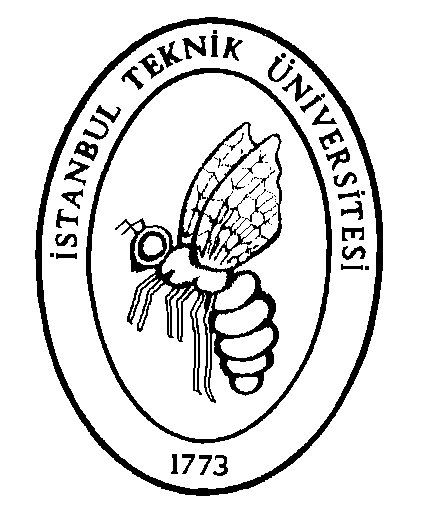 